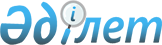 Об определении сроков выполнения функций управляющей компании специальной экономической зоны "Бурабай" Республиканским государственным учреждением "Территориальный департамент Комитета по инвестициям Министерства по инвестициям и развитию Республики Казахстан - администрация специальной 
экономической зоны "Бурабай"Приказ Министра по инвестициям и развитию Республики Казахстан от 23 февраля 2016 года № 211. Зарегистрирован в Министерстве юстиции Республики Казахстан 29 марта 2016 года № 13547

      В соответствии с пунктом 1 статьи 32 Закона Республики Казахстан от 21 июля 2011 года «О специальных экономических зонах в Республике Казахстан» ПРИКАЗЫВАЮ:



      1. Республиканскому государственному учреждению «Территориальный департамент Комитета по инвестициям Министерства по инвестициям и развитию Республики Казахстан – администрация специальной экономической зоны «Бурабай» выполнять функции управляющей компании специальной экономической зоны «Бурабай» до 1 декабря 2017 года.



      2. Признать утратившим силу приказ исполняющего обязанности Министра по инвестициям и развитию Республики Казахстан от 17 ноября 2014 года № 157 «Об определении сроков выполнения функций управляющей компании специальной экономической зоны «Бурабай» Республиканским государственным учреждением «Территориальный департамент Комитета по инвестициям Министерства по инвестициям и развитию Республики Казахстан - администрация специальной экономической зоны «Бурабай» (зарегистрированный в Реестре государственной регистрации нормативных правовых актов за № 9879, опубликованный 21 ноября 2014 года в информационно-правовой системе «Әділет»).



      3. Комитету по инвестициям Министерства по инвестициям и развитию Республики Казахстан (Хаиров Е. К.) в установленном законодательством порядке обеспечить:



      1) государственную регистрацию настоящего приказа в Министерстве юстиции Республики Казахстан;



      2) в течение десяти календарных дней после государственной регистрации настоящего приказа в Министерстве юстиции Республики Казахстан направление на официальное опубликование в средствах массовой информации и информационно-правовой системе «Әділет», а также в Республиканский центр правовой информации в течение пяти рабочих дней со дня получения зарегистрированного приказа для внесения в эталонный контрольный банк нормативных правовых актов Республики Казахстан; 



      3) размещение настоящего приказа на интернет - ресурсе Министерства по инвестициям и развитию Республики Казахстан, а также на интранет-портале государственных органов;



      4) в течение десяти рабочих дней после государственной регистрации настоящего приказа в Министерстве юстиции Республики Казахстан представление в Юридический департамент Министерства по инвестициям и развитию Республики Казахстан сведений об исполнении мероприятий, предусмотренных подпунктами 1), 2) и 3) настоящего пункта.



      4. Контроль за исполнением настоящего приказа возложить на курирующего вице-министра по инвестициям и развитию Республики Казахстан.



      5. Настоящий приказ вводится в действие со дня его первого официального опубликования и распространяется на правоотношения, возникшие с 1 января 2016 года.      Министр по

      инвестициям и развитию

      Республики Казахстан                       А. Исекешев
					© 2012. РГП на ПХВ «Институт законодательства и правовой информации Республики Казахстан» Министерства юстиции Республики Казахстан
				